Colegio San Manuel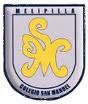 		Asignatura: Historia,  Geografía y Cs Sociales		Profesor: Fernanda Pozo A. 		Curso:  6° año básico GUIA  N° 2 DE APOYO AL HOGAR Historia,  Geografía y Cs SocialesFECHA: Marzo – Abril 2020Tarea de investigación:Investiga las funciones de los funcionarios públicos que aparecen en el mapa de la página 16. Según lo investigado escribe un pequeño relato sobre el cargo público al  que te gustaría postular y fundamenta.Escribe toda tu investigación y tú opinión en una hoja con tu nombre y envíala al correo ferpozo78@gmail.com.OBJETIVOS DE APRENDIZAJE:Reconocer que la Constitución política de Chile establece la organización política del país y garantiza los derechos y las libertades de las personas, instaurando un sistema democrático.HABILIDADES / DESTREZAS:Explicar algunos elementos fundamentales de la organización democrática en Chile, incluyendo la importancia de la participación ciudadana.Obtener  información sobre el pasado y el presente a partir de diversas fuentes, primarias y secundarias, identificando el contexto histórico. INDICACIONES GENERALES:- Busca un lugar tranquilo y luminoso para trabajar. -Trabaja con  tu texto  y sigue las indicaciones.- Cuida tu letra, redacción y ortografía- Una vez finalizada la actividad debes revisar tus respuestas y realizar una autoevaluación sobre lo aprendido.INDICACIONES GENERALES:- Busca un lugar tranquilo y luminoso para trabajar. -Trabaja con  tu texto  y sigue las indicaciones.- Cuida tu letra, redacción y ortografía- Una vez finalizada la actividad debes revisar tus respuestas y realizar una autoevaluación sobre lo aprendido.Clase Lunes 30: Lee el texto páginas 14 y 15 "¿Por qué la división  de los poderes del estado es necesaria en un República democrática?" Ve el vídeo enviado por WhatsApp. Responde fundamentando la actividad de la página 14.Desarrollar las preguntas de la página 15.Clase Miércoles 01: Desarrolla las preguntas de la página 15. Observa el mapa de la página 16, poniendo atención en la simbología. Lee los textos de las páginas 16 y 17. Responde las preguntas 1,2 y 3 de la página 17. Clase Lunes 06: Lee el texto de la página 18. Piensa o conversar con un adulto sobre las siguientes preguntas sin escribir las respuestas en tu cuaderno:¿En qué  consiste votar?¿Existe otra forma de  elegir a las autoridades que no sea votando?Por qué es necesario elegir autoridades en democracia?¿Qué características crees que  deben tener las autoridades  para poder ser elegidas?Responde en tu cuaderno las preguntas de la página 18.Clase Miércoles 08: Pídele a un adulto que te narre su experiencia sobre el ejercer su derecho a voto. Lee las páginas 19 y 20. Complementa tu lectura con el vídeo enviado por WhatsApp " tu voto escribe la historia".Desarrolla la página 21 para ver tus avances en cuanto a la Constitución y la democracia en Chile. 